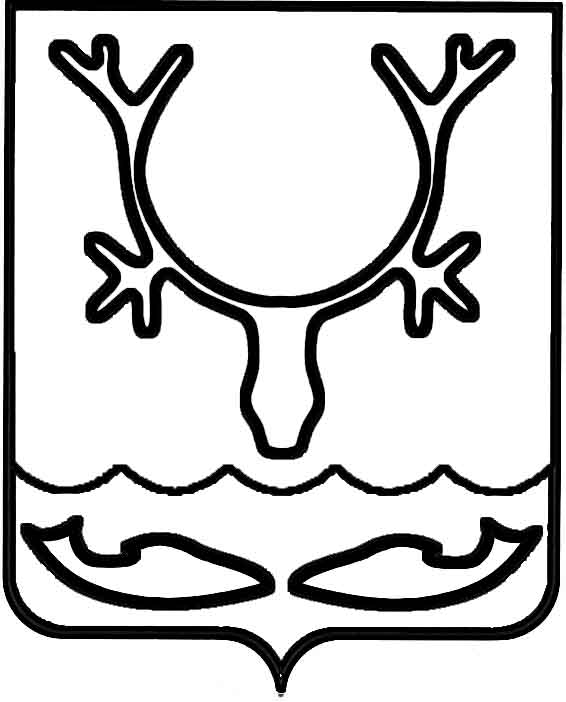 Администрация муниципального образования
"Городской округ "Город Нарьян-Мар"ПОСТАНОВЛЕНИЕОб утверждении Программы проведения проверки готовности к отопительному периоду 2024-2025 годов объектов теплоснабжающих, теплосетевых организаций и потребителей тепловой энергии, расположенных                          на территории муниципального образования "Городской округ "Город Нарьян-Мар"В целях обеспечения централизованной организации контроля за проведением подготовки муниципального образования "Городской округ "Город Нарьян-Мар" 
к эксплуатации в осенне-зимний период 2024-2025 годов, руководствуясь Федеральным законом от 06.10.2003 № 131-ФЗ "Об общих принципах организации местного самоуправления в Российской Федерации", Федеральным законом 
от 27.07.2010 № 190-ФЗ "О теплоснабжении", Постановлением Госстроя РФ 
от 27.09.2003 № 170 "Об утверждении Правил и норм технической эксплуатации жилищного фонда", Приказом Министерства энергетики Российской Федерации 
от 12.03.2013 № 103 "Об утверждении Правил оценки готовности к отопительному периоду", Приказом Минстроя России от 04.06.2020 № 305/пр "Об утверждении методических рекомендаций о порядке мониторинга и контроля устранения 
аварий и инцидентов на объектах жилищно-коммунального хозяйства" 
Администрация муниципального образования "Городской округ "Город Нарьян-Мар"П О С Т А Н О В Л Я Е Т:Утвердить Программу проведения проверки готовности к отопительному периоду 2024-2025 годов объектов теплоснабжающих, теплосетевых организаций 
и потребителей тепловой энергии, расположенных на территории муниципального образования "Городской округ "Город Нарьян-Мар", (далее – Программа) согласно Приложению к настоящему постановлению.Комиссии по подготовке объектов потребителей тепловой энергии 
и комиссии по подготовке теплоснабжающих и теплосетевых организаций муниципального образования "Городской округ "Город Нарьян-Мар" к осенне-зимнему периоду 2024-2025 годов, созданным постановлением Администрации муниципального образования "Городской округ "Город Нарьян-Мар" от 08.05.2024 
№ 704, проводить проверку готовности объектов теплоснабжающих, теплосетевых организаций и потребителей тепловой энергии, расположенных на территории муниципального образования "Городской округ "Город Нарьян-Мар", в соответствии 
с утвержденной Программой и в сроки, установленные Программой.Контроль за исполнением настоящего постановления возложить 
на первого заместителя главы Администрации МО "Городской округ "Город 
Нарьян-Мар".Настоящее постановление вступает в силу после его официального опубликования.Приложениек постановлению Администрациимуниципального образования "Городской округ "Город Нарьян-Мар"от 06.06.2024 № 835Программа проведения проверки готовности к отопительному периоду 2024-2025 годов объектов теплоснабжающих, теплосетевых организаций и потребителей тепловой энергии, расположенных на территории муниципального образования "Городской округ "Город Нарьян-Мар"Общие положения.Подготовка объектов жилищно-коммунального хозяйства к отопительному периоду проводится в целях исключения влияния температурных и других погодных факторов на надежность их работы, предупреждения сверхнормативного износа 
и выхода из строя, а также для обеспечения требуемых условий жизнедеятельности населения и режимов функционирования систем коммунальной инфраструктуры 
и инженерно-технического обеспечения зданий в отопительный период. 1.1. Подготовка объектов жилищно-коммунального хозяйства 
к отопительному периоду должна обеспечивать:1.1.1. Нормативную техническую эксплуатацию объектов жилищно-коммунального хозяйства, соблюдение установленного температурно-влажностного режима в помещениях.1.1.2. Максимальную надежность и экономичность работы объектов жилищно-коммунального хозяйства.1.1.3. Соблюдение нормативных сроков службы строительных конструкций 
и систем инженерно-технического обеспечения зданий жилищного фонда 
и социальной сферы, оборудования коммунальных сооружений.1.1.4. Рациональное расходование материально-технических средств 
и топливно-энергетических ресурсов.1.2. Своевременная и качественная подготовка объектов жилищно-коммунального хозяйства к отопительному периоду достигается:1.2.1. Выполнением должностными лицами требований федерального законодательства, муниципальных нормативных правовых актов, требований правил, руководств и инструкций по эксплуатации объектов жилищно-коммунального хозяйства.1.2.2. Разработкой и соблюдением проектно-сметной документации 
на строительство, реконструкцию, планов капитального и текущего ремонтов, 
а также технического обслуживания объектов жилищно-коммунального хозяйства.1.2.3. Постоянным контролем за техническим состоянием, проведением всех видов планово-предупредительных осмотров, а также тщательным анализом причин возникновения аварий и неисправностей, и определением необходимого объема ремонтно-восстановительных работ.1.2.4. Четкой организацией и выполнением ремонтно-восстановительных 
и наладочных работ в установленные сроки и с требуемым качеством, эффективной системой постановки задач и подведения итогов ремонтно-восстановительных работ.1.2.5. Укомплектованием организаций жилищно-коммунального хозяйства, подготовленным эксплуатационным и эксплуатационно-ремонтным персоналом 
до уровня, обеспечивающего решение возлагаемых задач.1.2.6. Материально-техническим обеспечением ремонтно-восстановительных работ, выделением необходимого целевого финансирования на эксплуатационные нужды, капитальный и текущий ремонты фонда, рациональным использованием материальных ресурсов.1.2.7. Выполнением в полном объеме организационно-технических мероприятий перед началом отопительного периода, комплекса проверок 
и испытаний оборудования на функционирование.Администрация муниципального образования "Городской округ "Город Нарьян-Мар" организует:2.1. Проверку готовности потребителей, теплоснабжающих, теплосетевых организаций, осуществляющих свою деятельность на территории муниципального образования "Городской округ "Город Нарьян-Мар", к началу отопительного периода. Оценка готовности к отопительному периоду источников теплоснабжения, тепловых сетей определяется сроками, утвержденными в установленном порядке органом местного самоуправления (далее – программой).2.2. Работу комиссии по проверке готовности к отопительному периоду теплоснабжающих и теплосетевых организаций, а также комиссии по проверке готовности к отопительному периоду потребителей тепловой энергии к отопительному периоду.В случае отсутствия обязательных требований технических регламентов 
или иных нормативных правовых актов в сфере теплоснабжения в отношении требований, установленных Правилами, комиссия осуществляет проверку соблюдения локальных актов организаций, подлежащих проверке, регулирующих порядок подготовки к отопительному периоду.3.	Порядок взаимодействия комиссии по проверке готовности 
к отопительному периоду теплоснабжающих и теплосетевых организаций, а также комиссии по проверке готовности к отопительному периоду потребителей тепловой энергии к отопительному периоду.3.1. Теплосетевые организации, теплоснабжающие организации и потребители тепловой энергии предоставляют в Администрацию муниципального образования "Городской округ "Город Нарьян-Мар" информацию по выполнению требований 
по готовности указанных в программе проведения проверки готовности 
к отопительному периоду.4.	Работа комиссии по проверке готовности к отопительному периоду.4.1. Комиссия проверяет выполнение требований проведения готовности                    к отопительному периоду, установленных настоящей Программой. Проверка выполнения теплоснабжающими и теплосетевыми организациями и потребителями тепловой энергии требований, установленных Правилами оценки готовности 
к отопительному периоду, утвержденными приказом Министерства энергетики Российской Федерации от 12.03.2013 № 103 (далее – Правила), осуществляется комиссией на предмет соблюдения соответствующих обязательных требований, установленных техническими регламентами и иными нормативными правовыми актами в сфере теплоснабжения.В период проверки комиссия в соответствии с программой рассматривает документы, подтверждающие выполнение требований по готовности, 
при необходимости проводит осмотр объектов проверки. Результаты проверки оформляются актом проверки готовности к отопительному периоду (далее – акт), который составляется не позднее трех дней с даты завершения проверки, 
по рекомендуемому образцу согласно приложению № 1 к настоящей Программе. 
В акте содержатся следующие выводы комиссии по итогам проверки:- объект проверки готов к отопительному периоду;- объект проверки будет готов к отопительному периоду при условии устранения в установленный срок замечаний к требованиям по готовности, выданных комиссиями;- объект проверки не готов к отопительному периоду.При наличии у комиссии замечаний к выполнению требований по готовности или при невыполнении требований по готовности к акту прилагается перечень замечаний (далее – Перечень) с указанием сроков их устранения.Паспорт готовности к отопительному периоду (далее – паспорт) составляется 
по рекомендуемому образцу согласно приложению № 2 к настоящей Программе 
и выдается Администрацией муниципального образования "Городской округ "Город Нарьян-Мар" (далее – Администрация), создавшей комиссию, по каждому объекту проверки в течение 15 дней с даты подписания акта в случае, если объект проверки готов к отопительному периоду, а также в случае, если замечания к требованиям 
по готовности, выданные комиссией, устранены в срок, установленный Перечнем.В случае устранения указанных в Перечне замечаний к выполнению (невыполнению) требований по готовности в сроки, установленные в графике проведения проверки готовности, комиссией проводится повторная проверка, 
по результатам которой составляется новый акт. Организация, не получившая 
по объектам проверки паспорт готовности согласно установленному графику, обязана продолжить подготовку к отопительному периоду и устранить указанные в Перечне 
к акту замечания к выполнению (невыполнению) требований по готовности. 
После уведомления комиссии об устранении замечаний к выполнению (невыполнению) требований по готовности осуществляется повторная проверка. 
При положительном заключении комиссии оформляется повторный акт с выводом 
о готовности к отопительному периоду.4.2. Перечень объектов, подлежащих проверке:Приложение № 1 к ПрограммеАКТ №________проверки готовности к отопительному периоду 2024-2025 гг.__________________________					"_____"___________ 2024 г.     (место составление акта)						          (дата составления акта)Комиссия, образованная __________________________________________________________,(форма документа и его реквизиты, которым образована комиссия)в соответствии с программой проведения проверки готовности к отопительному периоду
от "___" ___________ 20__ г., утвержденной_________________________________________________________________ _____________________________________________________________________________,                   (ФИО руководителя (его заместителя) органа, проводящего проверку готовности к отопительному периоду)с "___"____________20__ г. по "___"_____________ 20__ г. в соответствии с Федеральным законом от 27 июля . № 190-ФЗ "О теплоснабжении" провела проверку готовности 
к отопительному периоду__________________________________________________________________________________________________________________________________________(полное наименование муниципального образования, теплоснабжающей организации, теплосетевой организации, потребителя тепловой энергии, в отношении которого проводилась проверка готовности 
к отопительному периоду)Проверка готовности к отопительному периоду проводилась в отношении следующих объектов:1.___________________________________________________________________________;2.___________________________________________________________________________;3.___________________________________________________________________________;В ходе проведения проверки готовности к отопительному периоду комиссия установила:___________________________________________________________________.(готовность/неготовность к работе в отопительном периоде)Вывод комиссии по итогам проведения проверки готовности к отопительному периоду:__________________________________________________________________________________________________________________________________________________Приложение к акту проверки готовности к отопительному периоду_______/_______гг.Председатель комиссии:	___________________/_______________(подпись, расшифровка подписи)Заместитель председателя комиссии:	___________________/_______________(подпись, расшифровка подписи)Члены комиссии:		___________________/_______________(подпись, расшифровка подписи)С актом проверки готовности ознакомлен, один экземпляр акта получил:"___"____________20__г.  _________________________________________________________                                Приложение № 2 к ПрограммеПАСПОРТготовности к осенне-зимнему периоду 2024-2025 гг.Выдан_______________________________________________________________________,(полное наименование муниципального образования, теплоснабжающей организации, теплосетевой организации, потребителя тепловой энергии, в отношении которого проводилась проверка готовности к отопительному периоду)В отношении следующих объектов, по которым проводилась проверка готовности 
к отопительному периоду:1.___________________________________________________________________________;2.___________________________________________________________________________;3.___________________________________________________________________________;Основание выдачи паспорта готовности к отопительному периоду:______________________________________________________________________Акт проверки готовности к отопительному периоду от _____________________ №_________._______________________/________________________(подпись, расшифровка подписи и печать уполномоченного органа, образовавшего комиссию по проведению проверки готовности к отопительному периоду)06.06.2024№835И.о. главы города Нарьян-Мара А.Н. Бережной(подпись, расшифровка подписи руководителя (его уполномоченного представителя) муниципального образования, теплоснабжающей организации, теплосетевой организации, потребителя тепловой энергии, в отношении которого проводилась проверка готовности к отопительному периоду)